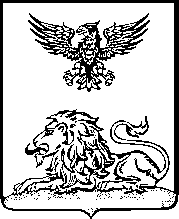 РОВЕНЬСКАЯ ТЕРРИТОРИАЛЬНАЯ ИЗБИРАТЕЛЬНАЯ КОМИССИЯП О С Т А Н О В Л Е Н И ЕОб итогах функционирования «горячей линии» Ровеньской территориальной избирательной комиссии в период подготовки и проведения выборов Президента Российской Федерации 17 марта  2024 годаЗаслушав и обсудив информацию председателя Ровеньской территориальной избирательной комиссии об итогах функционирования«горячей линии» Ровеньской территориальной избирательной комиссии в период подготовки и проведения выборов Президента Российской Федерации Ровеньская территориальная избирательная комиссия отмечает, что «горячая линия» связи с избирателями обеспечила широкое и объективное информирование всех участников избирательного процесса о ходе подготовки и проведения выборов, квалифицированное разъяснение вопросов применения избирательного законодательства, оперативное и качественное рассмотрение всех поступивших обращений.Работа «горячей линии» Ровеньской территориальной избирательной комиссии проводилась по телефону 8(47238) 5-68-65.В ходе работы «горячей линии» принято и рассмотрено 5 обращений избирателей. Вопросы касались информационно-справочного характера.  Обращения оперативно были рассмотрены,  избиратели получили разъяснения.Руководствуясь пунктом 4 статьи 20, пунктом 3 статьи 45 Федерального закона от 12 июня 2002 года № 67-ФЗ «Об основных гарантиях избирательных прав и права на участие в референдуме граждан РоссийскойФедерации», частью 4 статьи 25, частью 3 статьи 53 Избирательного кодекса Белгородской области, Ровеньская территориальная избирательная комиссия постановляет:Принять к сведению информацию об итогах функционирования«горячей линии» Ровеньской территориальной избирательной комиссии в период подготовки и проведения выборов Президента Российской Федерации 17 марта 2024 года (прилагается).Постановление Ровеньской территориальной избирательной комиссии от 14 декабря 2023 года № 37/250-1 «О «горячей линии» Ровеньской территориальной избирательной комиссии» считать исполненным и снять с контроля.Разместить настоящее постановление на странице Ровеньской территориальной избирательной комиссии на официальном сайте Избирательной комиссии Белгородской области, на официальном сайте органов местного самоуправления муниципального района «Ровеньский район» Белгородской области в информационно-телекоммуникационной сети«Интернет».         4.  Контроль за выполнением настоящего постановления возложить на председателя Ровеньской территориальной избирательной комиссии Е.В.Макарову.Приложениек постановлению Ровеньской территориальной избирательнойкомиссии от 26 апреля 2024 года № 47/305-1ИНФОРМАЦИЯоб итогах функционирования «горячей линии» Ровеньскойтерриториальной избирательной комиссии в период подготовки и проведения выборов Президента Российской Федерации 17 марта 2024 годаВ целях широкого и объективного информирования избирателей, организаторов выборов Президента Российской Федерации 17 марта 2024 года, разъяснения вопросов применения избирательного законодательства, оперативного рассмотрения обращений избирателей, повышения доверия граждан к институту выборов постановлением   Ровеньской территориальной избирательной комиссии от 14 декабря 2023 года № 37/250-1  «О «горячей линии» Ровеньской территориальной избирательной комиссии» организовано функционирование «горячей линии» Ровеньской территориальной избирательной комиссии.Работа «горячей линии» Ровеньской территориальной избирательной комиссии проводилась по телефону 8 (47238) 5-68-65. Система работы строилась на основе конструктивного и оперативного взаимодействия избирательных комиссий всех уровней с избирателями, кандидатами, избирательными объединениями, участвующими в выборах.Информация о режиме работы «горячей линии» Ровеньской территориальной избирательной комиссии размещалась на странице Ровеньской ТИК на официальном сайте Облизбиркома, а также на официальных страницах в Одноклассниках и ВКонтакте.В Ровеньскую территориальную избирательную комиссию поступило 5 обращение. Вопросы касались информационно-справочного характера. Избиратель хотел узнать номер телефона УИКа, интересовались механизмом «Мобильный избиратель», уточнялись данные для возможности принять участие в дистанционном электронном голосованиии.Устные обращения, касающиеся голосования вне помещения для голосования, в оперативном порядке направлялись в конкретные участковые комиссии для последующего направления к избирателю членов участковой комиссии.Много обращений поступали устно. Ни одно обращение не осталось без внимания.Анализ обращений свидетельствует о заинтересованности граждан в соблюдении их избирательных прав, в тоже время отмечается высокий уровень заинтересованности избирателей в том, чтобы выборы в регионе прошли законно, открыто и гласно.Деятельность «горячей линии» показала востребованность такого канала связи с избирателями, позволяющая гражданам в полной мере реализовать и защитить свои избирательные права, повысить уровень правовой культуры.26 апреля 2024 года№ 47/305-1ПредседательРовеньской территориальной избирательной комиссииЕ.В.Макарова             СекретарьРовеньской территориальной избирательной комиссииА.В.Евтухова